ANEXO ICRONOGRAMAPublicação do Edital para provimento de vagas na Escola Sesc - Maternal. 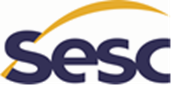 24 de Novembro de 2020.Inscrições para o provimento de vagas na Escola Sesc - Maternal (Entrega de formulários preenchidos e cópia dos documentos).25 a 27 de Novembro de 2020.Divulgação do resultado para o provimento de vagas na Escola Sesc - Maternal.02 de Dezembro de 2020.Matrículas dos novos alunos do Maternal (selecionados no processo).03 e 04 de Dezembro de 2020.Divulgação e efetivação das vagas remanescentes(Maternal - caso haja).07 e 09 de novembro de 2020.